Техническое заданиена поставку бумаги для офисной техники в 2018 году.. Количество и характеристики бумаги для офисной техники, подлежащей закупке.1 Единица измерения пачка, по ОКЕИ – упаковка, код 778Качественные требования к товару:Поставляемый товар должен быть:- новым товаром, то есть товаром, который не был в употреблении, в ремонте, в том числе который не был восстановлен, у которого не была осуществлена замена составных частей, не были восстановлены потребительские свойства;- не должен находиться в залоге, под арестом или другим обременением;- свободен от прав третьих лиц;- не должен иметь дефектов.3.2 Бумага должна соответствовать ГОСТ Р ИСО 9706-2000 и отвечать требованиям долговечности, сохранять в течение длительного периода времени стабильным свой химический состав и физические свойства.Требования к упаковке товараТовар поставляется в пачках, которые в свою очередь уложены в коробки, упаковка обеспечивает сохранность товара при хранении на складе в нормальных условиях без изменения свойств и характеристик. Коробки чистые, не поврежденные и не влажные. На пачки и коробки, заводским способом должна быть нанесена маркировка, содержащая информацию о производителе товара, о товаре (наименование марки, формат, плотность, количество листов в пачке, на коробке информация о количестве пачек в коробке), знак соответствия долговечности .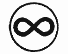 Требования к гарантийному сроку товара, работы, услуги и (или) объему предоставления гарантийных качеств, к гарантийному обслуживанию, к расходам на эксплуатацию товара.Не установлено.Требования к поставке товараСроки (периоды) поставки товаров: С момента заключения государственного контракта, согласно «Графику поставки бумаги на 2018г.»  указанному в Приложении №1 к настоящему техническому заданию.Место поставки товаров: поставка осуществляется  в количестве и по адресам Заказчика и его филиалов согласно Приложению №2 к настоящему техническому заданию.Условия поставки: Погрузочно-разгрузочные работы, доставка, подъем товара на этажи зданий Заказчика осуществляются силами и за счёт Исполнителя. №п/пНаименование товараТехнические  характеристики товараЕд. изм.Кол-во	1.Бумага для офисной техникиупак. 15455	2.Бумага для офисной техникиупак. 115